Topic: Picture BooksKick Start QuestionsTrue or False: Circle the correct answer.Q. 1. 	-The starfish swarmed. Garfish gathered.		this is alliteration    T/F	-A pain grew and flowered deep inside her		this is a metaphor  T/F	-The Theefyspray was coloured like a rainbow.		this is not a simile    T/FPrefixesQ. 2. Write prefixes in front of the following word.  Choose from un-, hemi-, mis-, dis-, or anti-.Q.3.Now choose the correct word from above to fill in the gaps below.a) Australia is in the Southern ________________________________b) Your ______________________ has earned you a Friday afternoon detention.c) Don’t look at it as a  _____________________ but rather as a physical challenge.d) The medicine was _____________________________.e) Your story is totally ____________________________.Past, Present and Future tenseQ. 4. Complete the table below with the correct verbs for the tense.SpellingQ.5. Each line has one spelling mistake.  Write the correct spelling in the box.- The fischerman broke his line.- The fish were hiding in the shaddows.- The fins of friendly fish’s flutterd in the fresh water.	- Beatifull fish are found in the Great Barrier Reef.- When the sunlight hits the shiney scales they glitter. - The old turtle remebered her birth place.Suffixes.Q. 6. Write suffixes at the end of the following. Choose from the following –ion, -ful, -ment, -ing, -shop or –ism.- shine____________- champion_________- transit____________- capital____________- fulfil______________- Meaning__________Write down what you think this picture is trying to tell you.Q.7.__________________________________________________________________________________________________________________________________________________________________________________________________________________________________________________________________________________________________________________________________________________________________________________________________________________________________________________________________________________________________________________________________________________________________________________________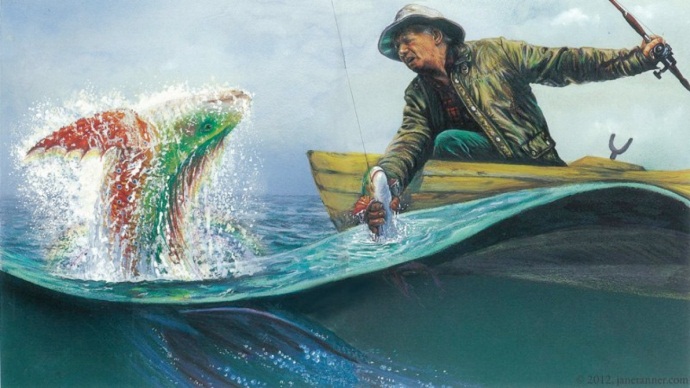 _____conduct_____bacterial_____ability_____believable_____sphere_____bioticPastPresentFutureWalkedwalkWill walkGoShookWill singWasSeeStrikeWill write